Мольберт металлический складной – 820,00 руб/1 шт.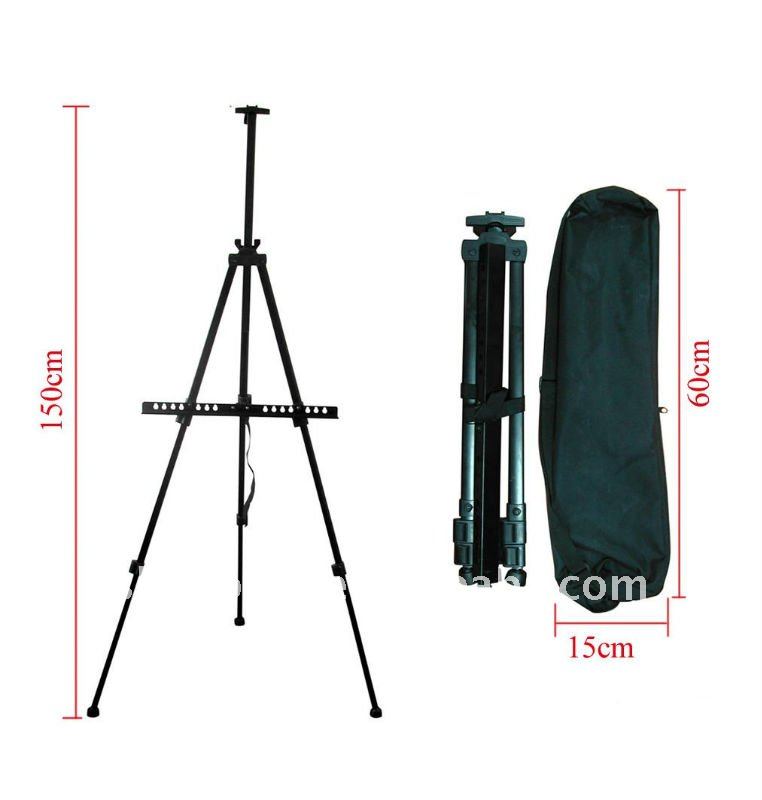 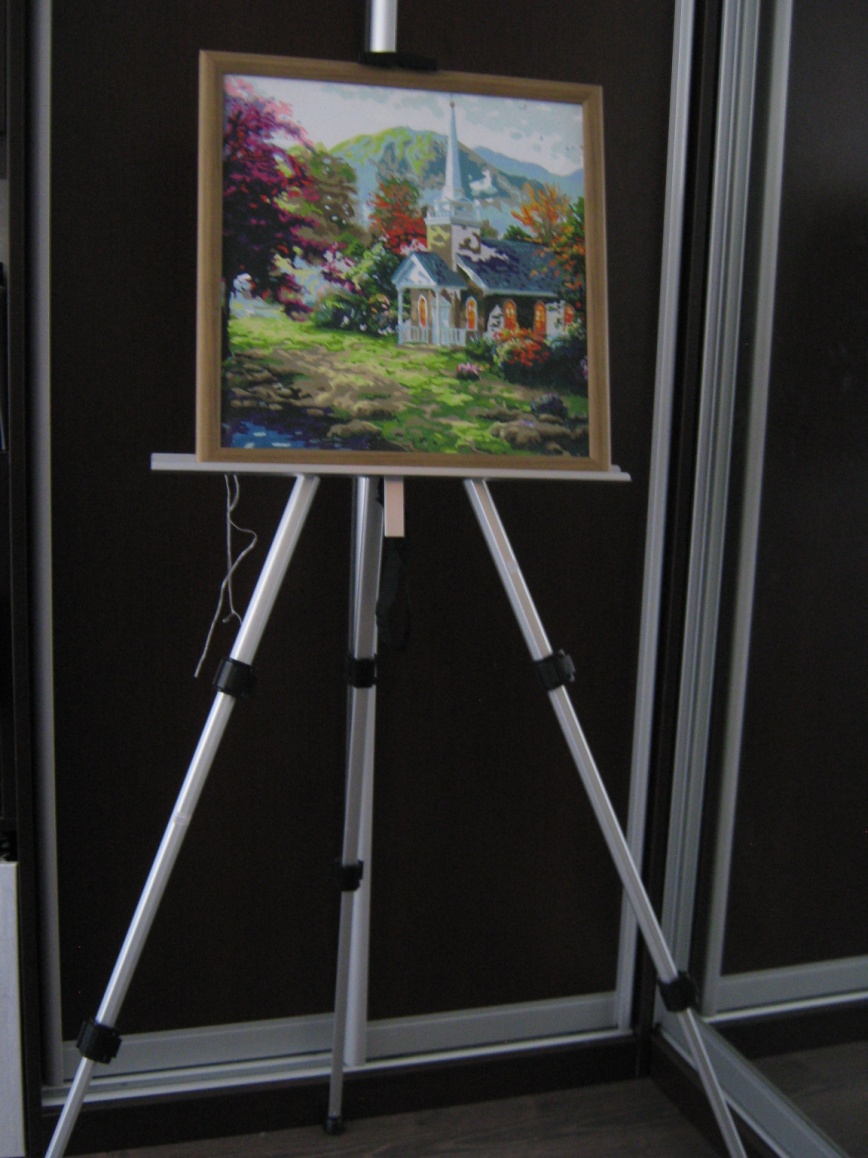 